Муниципальное бюджетное общеобразовательное учреждение «Енхорская средняя общеобразовательная школа»___________________________________________________________________________________671926, Республика Бурятия, Джидинский район, с.Енхор, ул. Ленина, 12 Тел.: 8(30134)41010  Э/почта: school.enchor@mail.ru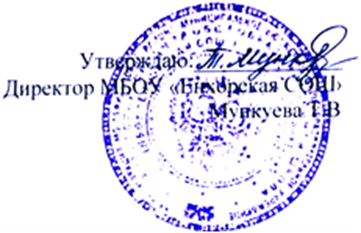 План профилактических мероприятий по профилактике и коррекции девиантного поведения учащихся на 2022-2023 учебный год.Енхор2022 гПлан профилактических мероприятий по профилактике и коррекции девиантного поведения учащихся на 2022-2023 учебный год.Цель: создание в школе условий, направленных на предупреждение девиантного и асоциального поведения, среди учащихся.Задачи: 1. Научить учащихся осознавать последствия девиантного, асоциального поведения.2. Сформировать у учащихся мотивацию на обучение, трудоустройство, личностное развитие.3. Развить у учащихся стремление к здоровому образу жизни.4. Оказать своевременную психолого-педагогическую поддержку ребенку, оказавшемуся в сложной жизненной ситуации.5. Способствовать повышению психолого-педагогической компетентности взрослых (родителей, педагогов и всех работников школы).№МероприятиеМероприятиеСроки мероприятияСроки мероприятияСроки мероприятияОтветственныеОтветственныеОтветственныеОрганизационно-методическая работаОрганизационно-методическая работаОрганизационно-методическая работаОрганизационно-методическая работаОрганизационно-методическая работаОрганизационно-методическая работаОрганизационно-методическая работаОрганизационно-методическая работаОрганизационно-методическая работа1Организация мониторинга социального состава учащихся школы и их семей. Социальный паспорт класса, школы.Организация мониторинга социального состава учащихся школы и их семей. Социальный паспорт класса, школы.Сентябрь Сентябрь Сентябрь Классные руководителиКлассные руководителиКлассные руководители2Вовлечение учащихся к активному развивающему досугу (кружки, секции)Вовлечение учащихся к активному развивающему досугу (кружки, секции)В течение годаВ течение годаВ течение годаКлассные руководителиКлассные руководителиКлассные руководители3Контроль занятости учащихся во внеурочной деятельности Контроль занятости учащихся во внеурочной деятельности В течение годаВ течение годаВ течение годаКлассные руководителиКлассные руководителиКлассные руководители4Организация летнего отдыха и занятости учащихся в каникулярное время.Организация летнего отдыха и занятости учащихся в каникулярное время.В течение годаВ течение годаВ течение годаКлассные руководителиКлассные руководителиКлассные руководители5Выявление неблагоприятных условий семейного, общественного воспитания.Выявление неблагоприятных условий семейного, общественного воспитания.В течение годаВ течение годаВ течение годаКлассные руководителиКлассные руководителиКлассные руководителиРабота с педагогическим коллективомРабота с педагогическим коллективомРабота с педагогическим коллективомРабота с педагогическим коллективомРабота с педагогическим коллективомРабота с педагогическим коллективомРабота с педагогическим коллективомРабота с педагогическим коллективомРабота с педагогическим коллективом1Составление социального паспорта класса. Выявление детей «группы риска» Составление социального паспорта класса. Выявление детей «группы риска» СентябрьСентябрьСентябрьКлассные руководителиКлассные руководителиКлассные руководители2Работа с обучающимися, склонных к совершению правонарушений и преступлений.Работа с обучающимися, склонных к совершению правонарушений и преступлений.В течение годаВ течение годаВ течение годаЗам. директора по ВРКлассные руководителиЗам. директора по ВРКлассные руководителиЗам. директора по ВРКлассные руководители3Профессиональная коммуникация(психологическое просвещение)Профессиональная коммуникация(психологическое просвещение)В течение годаВ течение годаВ течение годаКлассные руководителиКлассные руководителиКлассные руководителиРабота с родителями обучающихсяРабота с родителями обучающихсяРабота с родителями обучающихсяРабота с родителями обучающихсяРабота с родителями обучающихсяРабота с родителями обучающихсяРабота с родителями обучающихсяРабота с родителями обучающихсяРабота с родителями обучающихся11Проведение цикла индивидуальных и групповых профилактических бесед с родителями: -Права, обязанности и ответственность родителей, принципы отношений взрослых и детей; -Причины совершения несовершеннолетними противоправных действий, ответственность за совершение таковых. -Роль семьи в становлении личности ребенка. -Причины и мотивы девиантного поведения детей и подростков.Проведение цикла индивидуальных и групповых профилактических бесед с родителями: -Права, обязанности и ответственность родителей, принципы отношений взрослых и детей; -Причины совершения несовершеннолетними противоправных действий, ответственность за совершение таковых. -Роль семьи в становлении личности ребенка. -Причины и мотивы девиантного поведения детей и подростков.В течение годаВ течение годаВ течение годаЗам. директора по ВРКлассные руководителиЗам. директора по ВРКлассные руководители22Родительский лекторий: 1-е классы «Адаптация первоклассника».2-3 классы «Непослушный ребенок». 5 классы «Психофизическое развитие, адаптация учащихся переходного возраста». 6-7 классы «Социально-психологическая характеристика личности учащегося». 8-9 классы «Поиск понимания в общении».Родительский лекторий: 1-е классы «Адаптация первоклассника».2-3 классы «Непослушный ребенок». 5 классы «Психофизическое развитие, адаптация учащихся переходного возраста». 6-7 классы «Социально-психологическая характеристика личности учащегося». 8-9 классы «Поиск понимания в общении».В течение годаВ течение годаВ течение годаКлассные руководителиКлассные руководители33Школьный сайт, памятки:«Признаки употребления алкоголя, табака, наркотических средств». - «Права и обязанности несовершеннолетних в семье». - «Как помочь своему ребенку в конфликтных ситуациях» Школьный сайт, памятки:«Признаки употребления алкоголя, табака, наркотических средств». - «Права и обязанности несовершеннолетних в семье». - «Как помочь своему ребенку в конфликтных ситуациях» В течение годаВ течение годаВ течение годаЗам.директора по ВРЗам.директора по ВРРабота с учащимися(профилактические мероприятия)Работа с учащимися(профилактические мероприятия)Работа с учащимися(профилактические мероприятия)Работа с учащимися(профилактические мероприятия)Работа с учащимися(профилактические мероприятия)Работа с учащимися(профилактические мероприятия)Работа с учащимися(профилактические мероприятия)Работа с учащимися(профилактические мероприятия)Работа с учащимися(профилактические мероприятия)11Беседа «Что такое хорошо, что такое плохо» (1-4 классы).Беседа «Что такое хорошо, что такое плохо» (1-4 классы).Беседа «Что такое хорошо, что такое плохо» (1-4 классы).Сентябрь-октябрьСентябрь-октябрьСентябрь-октябрьКлассный руководитель22Беседа «Чем опасно мелкое хулиганство» 5-6 классы.Беседа «Чем опасно мелкое хулиганство» 5-6 классы.Беседа «Чем опасно мелкое хулиганство» 5-6 классы.Октябрь-ноябрьОктябрь-ноябрьОктябрь-ноябрьКлассный руководитель33Неделя правовых знаний. Классные часы по правовому воспитанию и профилактике правонарушений: «Права и обязанности подростка», «Отношение между подростком и взрослым», «Как мы выполняем правила для учащихся?» Правила поведения учащихся. Для чего они нужны?» (1-19 классы).Неделя правовых знаний. Классные часы по правовому воспитанию и профилактике правонарушений: «Права и обязанности подростка», «Отношение между подростком и взрослым», «Как мы выполняем правила для учащихся?» Правила поведения учащихся. Для чего они нужны?» (1-19 классы).Неделя правовых знаний. Классные часы по правовому воспитанию и профилактике правонарушений: «Права и обязанности подростка», «Отношение между подростком и взрослым», «Как мы выполняем правила для учащихся?» Правила поведения учащихся. Для чего они нужны?» (1-19 классы).Декабрь Январь Декабрь Январь Декабрь Январь Классный руководитель44Беседа «Уголовная ответственность несовершеннолетних» (7-9 классы)Беседа «Уголовная ответственность несовершеннолетних» (7-9 классы)Беседа «Уголовная ответственность несовершеннолетних» (7-9 классы)ФевральФевральФевральКлассный руководитель55Акция «Нет табачному дыму!».Акция «Нет табачному дыму!».Акция «Нет табачному дыму!».ЯнварьЯнварьЯнварьКлассный руководитель66Проведение тематических классных часов: «День против курения»; «Здоровье - это жизнь»; «Личность и алкоголь»; «Горькие плоды «сладкой жизни» или о тяжких социальных последствиях употребления наркотиков».Проведение тематических классных часов: «День против курения»; «Здоровье - это жизнь»; «Личность и алкоголь»; «Горькие плоды «сладкой жизни» или о тяжких социальных последствиях употребления наркотиков».Проведение тематических классных часов: «День против курения»; «Здоровье - это жизнь»; «Личность и алкоголь»; «Горькие плоды «сладкой жизни» или о тяжких социальных последствиях употребления наркотиков».В течение годаВ течение годаВ течение годаКлассный руководительИндивидуальные профилактические мероприятия для учащихся «группы риска»Индивидуальные профилактические мероприятия для учащихся «группы риска»Индивидуальные профилактические мероприятия для учащихся «группы риска»Индивидуальные профилактические мероприятия для учащихся «группы риска»Индивидуальные профилактические мероприятия для учащихся «группы риска»Индивидуальные профилактические мероприятия для учащихся «группы риска»Индивидуальные профилактические мероприятия для учащихся «группы риска»Индивидуальные профилактические мероприятия для учащихся «группы риска»Индивидуальные профилактические мероприятия для учащихся «группы риска»11Индивидуальная работа с учащимися по профилактике правонарушений:-диагностика эмоционально-личностной сферы, семейных взаимоотнощений, межличностных отношений;-коррекция отклонений, через индивидуальные занятия-тренинги , беседы с использованием методов арт-терапиия;-формирование и развитие позитивных форм поведения, взаимоотнощений и т.д.Индивидуальная работа с учащимися по профилактике правонарушений:-диагностика эмоционально-личностной сферы, семейных взаимоотнощений, межличностных отношений;-коррекция отклонений, через индивидуальные занятия-тренинги , беседы с использованием методов арт-терапиия;-формирование и развитие позитивных форм поведения, взаимоотнощений и т.д.Индивидуальная работа с учащимися по профилактике правонарушений:-диагностика эмоционально-личностной сферы, семейных взаимоотнощений, межличностных отношений;-коррекция отклонений, через индивидуальные занятия-тренинги , беседы с использованием методов арт-терапиия;-формирование и развитие позитивных форм поведения, взаимоотнощений и т.д.В течение года, по запросуВ течение года, по запросуВ течение года, по запросуЗам. директора по ВРКлассный руководительИндивидуальные профилактические мероприятия для родителей учащихся «группы риска»Индивидуальные профилактические мероприятия для родителей учащихся «группы риска»Индивидуальные профилактические мероприятия для родителей учащихся «группы риска»Индивидуальные профилактические мероприятия для родителей учащихся «группы риска»Индивидуальные профилактические мероприятия для родителей учащихся «группы риска»Индивидуальные профилактические мероприятия для родителей учащихся «группы риска»Индивидуальные профилактические мероприятия для родителей учащихся «группы риска»Индивидуальные профилактические мероприятия для родителей учащихся «группы риска»Индивидуальные профилактические мероприятия для родителей учащихся «группы риска»11Индивидуальное консультирование родителей учащихся «группы риска»Групповая профилактическая работа с родителями учащихся «группы риска»Групповая консультативная работа с родителями.Индивидуальное консультирование родителей учащихся «группы риска»Групповая профилактическая работа с родителями учащихся «группы риска»Групповая консультативная работа с родителями.Индивидуальное консультирование родителей учащихся «группы риска»Групповая профилактическая работа с родителями учащихся «группы риска»Групповая консультативная работа с родителями.В течение года, по запросуВ течение года, по запросуВ течение года, по запросуЗам. директора по ВРКлассный руководитель